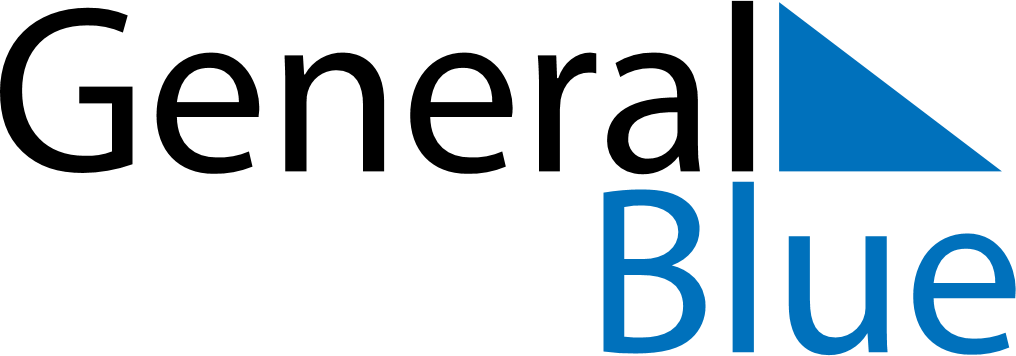 July 2020July 2020July 2020BruneiBruneiSUNMONTUEWEDTHUFRISAT123456789101112131415161718Sultan’s Birthday19202122232425262728293031Feast of the Sacrifice (Eid al-Adha)